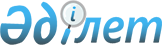 Сарыағаш аудандық мәслихатының 2013 жылғы 24 желтоқсандағы № 25-183-V "2014-2016 жылдарға арналған аудандық бюджет туралы" шешіміне өзгерістер енгізу туралы
					
			Күшін жойған
			
			
		
					Оңтүстік Қазақстан облысы Сарыағаш аудандық мәслихатының 2014 жылғы 23 сәуірдегі № 30-245-V шешімі. Оңтүстік Қазақстан облысының Әділет департаментінде 2014 жылғы 25 сәуірде № 2636 болып тіркелді. Қолданылу мерзімінің аяқталуына байланысты күші жойылды - (Оңтүстік Қазақстан облысы Сарыағаш аудандық мәслихатының 2015 жылғы 29 қаңтардағы № 30 хатымен)      Ескерту. Қолданылу мерзімінің аяқталуына байланысты күші жойылды - (Оңтүстік Қазақстан облысы Сарыағаш аудандық мәслихатының 29.01.2015 № 30 хатымен).      РҚАО-ның ескертпесі.

      Құжаттың мәтінінде түпнұсқаның пунктуациясы мен орфографиясы сақталған.

      Қазақстан Республикасының 2008 жылғы 4 желтоқсандағы Бюджет кодексінің 109-бабының 5-тармағына, «Қазақстан Республикасындағы жергілікті мемлекеттік басқару және өзін-өзі басқару туралы» Қазақстан Республикасының 2001 жылғы 23 қаңтардағы Заңынының 6-бабы 1-тармағының 1) тармақшасына және Оңтүстік Қазақстан облыстық мәслихатының 2014 жылғы 15 cәуірдегі № 26/209-V «Оңтүстік Қазақстан облыстық мәслихатының 2013 жылғы 10 желтоқсандағы № 21/172-V «2014-2016 жылдарға арналған облыстық бюджет туралы» шешіміне өзгерістер мен толықтырулар енгізу туралы», Нормативтік құқықтық актілерді мемлекеттік тіркеу тізілімінде № 2608 тіркелген шешіміне сәйкес, Сарыағаш аудандық мәслихаты ШЕШІМ ҚАБЫЛДАДЫ:



      1. Сарыағаш аудандық мәслихатының 2013 жылғы 24 желтоқсандағы № 25-183-V «2014-2016 жылдарға арналған аудандық бюджет туралы» (Нормативтік құқықтық актілерді мемлекеттік тіркеу тізілімінде № 2483 тіркелген, 2014 жылғы 17 қаңтарда «Сарыағаш» газетінде жарияланған) шешіміне мынадай өзгерістер енгізілсін:



      1-тармақ жаңа редакцияда жазылсын:

      «1. Сарыағаш ауданының 2014-2016 жылдарға арналған аудандық бюджеті 1, 2 және 3 - қосымшаларға сәйкес, соның ішінде 2014 жылға мынадай көлемде бекітілсін:

      1) кірістер – 30 597 038 мың теңге, оның ішінде:

      салықтық түсімдер – 2 758 353 мың теңге;

      салықтық емес түсімдер – 19 634 мың теңге;

      негізгі капиталды сатудан түсетін түсімдер – 22 552 мың теңге;

      трансферттер түсімі – 27 796 499 мың теңге;

      2) шығындар – 30 655 824 мың теңге;

      3) таза бюджеттік кредиттеу – 64 174 мың теңге:

      бюджеттік кредиттер – 69 489 мың теңге;

      бюджеттік кредиттерді өтеу – 5 315 мың теңге;

      4) қаржы активтерiмен операциялар бойынша сальдо – 0 теңге:

      қаржы активтерін сатып алу – 0 теңге;

      мемлекеттің қаржы активтерін сатудан түсетін түсімдер – 0 теңге;

      5) бюджет тапшылығы (профициті) – -122 960 мың теңге;

      6) бюджет тапшылығын қаржыландыру (профицитін пайдалану)– 122 960 мың теңге:

      қарыздар түсімі – 69 450 мың теңге;

      қарыздарды өтеу – 5 315 мың теңге;

      бюджет қаражатының пайдаланылатын қалдықтары – 58 825 мың теңге.».



      Көрсетілген шешімнің 1, 6 қосымшалары осы шешімнің 1, 2 қосымшаларына сәйкес жаңа редакцияда жазылсын.



      2. Осы шешім 2014 жылдың 1 қаңтарынан бастап қолданысқа енгізіледі.      Аудандық мәслихат сессиясының төрағасы     Т.Усманов      Аудандық мәслихат хатшысы                  Б.Садыков

Сарыағаш аудандық мәслихаттың

2014 жылғы 23 сәуірдегі

№ 30-245-V шешіміне 1 қосымшаСарыағаш аудандық мәслихаттың

2013 жылғы 24 желтоқсан

№ 25-183-V шешіміне 1 қосымша 2014 жылға арналған аудандық бюджет

Сарыағаш аудандық мәслихаттың

2014 жылғы 23 сәуірдегі

№ 30-245-V шешіміне 2 қосымшаСарыағаш аудандық мәслихаттың

2014 жылғы 24 желтоқсандағы

№ 25-183-V шешіміне 6 қосымша 2014 жылға арналған әрбір аудандық маңызы бар қаланың, кенттің және ауылдық округтердiң бюджеттiк бағдарламалары тізбесі
					© 2012. Қазақстан Республикасы Әділет министрлігінің «Қазақстан Республикасының Заңнама және құқықтық ақпарат институты» ШЖҚ РМК
				СанатыСанатыСанатыАтауысомасы мың теңгеСыныбыСыныбыСыныбысомасы мың теңгеІшкі сыныбыІшкі сыныбысомасы мың теңге1. Кірістер30 597 0381Салықтық түсімдер2 758 353101Табыс салығы554 690112Жеке табыс салығы554 690103Әлеуметтiк салық456 172131Әлеуметтік салық456 172104Меншiкке салынатын салықтар1 580 780141Мүлiкке салынатын салықтар1 330 068143Жер салығы31 401144Көлiк құралдарына салынатын салық214 211145Бірыңғай жер салығы5 100105Тауарларға, жұмыстарға және қызметтерге салынатын ішкі салықтар141 211152Акциздер103 103153Табиғи және басқа да ресурстарды пайдаланғаны үшiн түсетiн түсiмдер8 127154Кәсiпкерлiк және кәсiби қызметтi жүргiзгенi үшiн алынатын алымдар28 819155Ойын бизнесіне салық1 162108Заңдық мәнді іс-әрекеттерді жасағаны және (немесе) оған уәкілеттігі бар мемлекеттік органдар немесе лауазымды адамдар құжаттар бергені үшін алынатын міндетті төлемдер25 500181Мемлекеттік баж25 5002Салықтық емес түсiмдер19 634201Мемлекеттік меншіктен түсетін кірістер6 114211Мемлекеттік кәсіпорындардың таза кірісі бөлігінің түсімдері3 396215Мемлекет меншігіндегі мүлікті жалға беруден түсетін кірістер2 718206Басқа да салықтық емес түсiмдер13 520261Басқа да салықтық емес түсiмдер13 5203Негізгі капиталды сатудан түсетін түсімдер22 55201Мемлекеттік мекемелерге бекітілген мемлекеттік мүлікті сату7 5521Мемлекеттік мекемелерге бекітілген мемлекеттік мүлікті сату7 552303Жердi және материалдық емес активтердi сату15 000331Жерді сату15 0004Трансферттер түсімі27 796 499402Мемлекеттiк басқарудың жоғары тұрған органдарынан түсетiн трансферттер27 796 499422Облыстық бюджеттен түсетiн трансферттер27 796 499Функционалдық топФункционалдық топФункционалдық топФункционалдық топФункционалдық топсомасы мың теңгеКіші функцияКіші функцияКіші функцияКіші функциясомасы мың теңгеБюджеттік бағдарламалардың әкімшісіБюджеттік бағдарламалардың әкімшісіБюджеттік бағдарламалардың әкімшісісомасы мың теңгеБағдарламаБағдарламасомасы мың теңгеАтауысомасы мың теңге2. Шығындар30 655 82401Жалпы сипаттағы мемлекеттiк қызметтер694 1461Мемлекеттiк басқарудың жалпы функцияларын орындайтын өкiлдi, атқарушы және басқа органдар640 99911112Аудан (облыстық маңызы бар қала) мәслихатының аппараты16 99011112001Аудан (облыстық маңызы бар қала) мәслихатының қызметін қамтамасыз ету жөніндегі қызметтер16 33011112003Мемлекеттік органның күрделі шығыстары66011122Аудан (облыстық маңызы бар қала) әкімінің аппараты176 30011122001Аудан (облыстық маңызы бар қала) әкімінің қызметін қамтамасыз ету жөніндегі қызметтер82 63311122003Мемлекеттік органның күрделі шығыстары93 66711123Қаладағы аудан, аудандық маңызы бар қала, кент, ауыл, ауылдық округ әкімінің аппараты447 70911123001Қаладағы аудан, аудандық маңызы бар қала, кент, ауыл, ауылдық округ әкімінің қызметін қамтамасыз ету жөніндегі қызметтер425 77111123022Мемлекеттік органның күрделі шығыстары21 93812Қаржылық қызмет17 75012459Ауданның (облыстық маңызы бар қаланың) экономика және қаржы бөлімі17 75012459003Салық салу мақсатында мүлікті бағалауды жүргізу1 50012459011Коммуналдық меншікке түскен мүлікті есепке алу, сақтау, бағалау және сату16 25019Жалпы сипаттағы өзге де мемлекеттiк қызметтер35 39719459Ауданның (облыстық маңызы бар қаланың) экономика және қаржы бөлімі31 95119459001Ауданның (облыстық маңызы бар қаланың) экономикалық саясаттың қалыптастыру мен дамыту, мемлекеттік жоспарлау, бюджеттік атқару және коммуналдық меншігін басқару саласындағы мемлекеттік саясатты іске асыру жөніндегі қызметтер 31 40119459015Мемлекеттік органның күрделі шығыстары550467Ауданның (облыстық маңызы бар қаланың) құрылыс бөлімі3 446040Мемлекеттік органдардың объектілерін дамыту3 44602Қорғаныс80 86421Әскери мұқтаждар9 67921122Аудан (облыстық маңызы бар қала) әкімінің аппараты9 67921122005Жалпыға бірдей әскери міндетті атқару шеңберіндегі іс-шаралар9 67922Төтенше жағдайлар жөнiндегi жұмыстарды ұйымдастыру71 185122Аудан (облыстық маңызы бар қала) әкімінің аппараты71 18522122006Аудан (облыстық маңызы бар қала) ауқымындағы төтенше жағдайлардың алдын алу және оларды жою71 00022122007Аудандық (қалалық) ауқымдағы дала өрттерінің, сондай-ақ мемлекеттік өртке қарсы қызмет органдары құрылмаған елдi мекендерде өрттердің алдын алу және оларды сөндіру жөніндегі іс-шаралар18503Қоғамдық тәртіп, қауіпсіздік, құқықтық, сот, қылмыстық-атқару қызметі56 72439Қоғамдық тәртіп және қауіпсіздік саласындағы басқа да қызметтер56 724485Ауданның (облыстық маңызы бар қаланың) жолаушылар көлігі және автомобиль жолдары бөлімі56 724021Елдi мекендерде жол қозғалысы қауiпсiздiгін қамтамасыз ету56 72404Бiлiм беру21 909 54941Мектепке дейiнгi тәрбие және оқыту3 163 991123Қаладағы аудан, аудандық маңызы бар қала, кент, ауыл, ауылдық округ әкімінің аппараты781 66341123004Мектепке дейінгі тәрбие мен оқыту ұйымдарының қызметін қамтамасыз ету10 80241123041Мектепке дейінгі білім беру ұйымдарында мемлекеттік білім беру тапсырысын іске асыруға770 861464Ауданның (облыстық маңызы бар қаланың) білім бөлімі2 382 32841464040Мектепке дейінгі білім беру ұйымдарында мемлекеттік білім беру тапсырысын іске асыруға2 382 32842Бастауыш, негізгі орта және жалпы орта білім беру11 166 697123Қаладағы аудан, аудандық маңызы бар қала, кент, ауыл, ауылдық округ әкімінің аппараты44 70842123005Ауылдық жерлерде балаларды мектепке дейін тегін алып баруды және кері алып келуді ұйымдастыру44 70842464Ауданның (облыстық маңызы бар қаланың) білім бөлімі11 121 98942464003Жалпы білім беру11 000 06642464006Балаларға қосымша білім беру 121 92349Бiлiм беру саласындағы өзге де қызметтер7 578 86149464Ауданның (облыстық маңызы бар қаланың) білім бөлімі641 16149464001Жергілікті деңгейде білім беру саласындағы мемлекеттік саясатты іске асыру жөніндегі қызметтер16 44349464005Ауданның (облыстық маңызы бар қаланың) мемлекеттік білім беру мекемелер үшін оқулықтар мен оқу-әдiстемелiк кешендерді сатып алу және жеткізу137 84649464015Жетім баланы (жетім балаларды) және ата-аналарының қамқорынсыз қалған баланы (балаларды) күтіп-ұстауға асыраушыларына ай сайынғы ақшалай қаражат төлемдері53 49849464067Ведомстволық бағыныстағы мемлекеттік мекемелерінің және ұйымдарының күрделі шығыстары433 37449467Ауданның (облыстық маңызы бар қаланың) құрылыс бөлімі6 937 70049467037Білім беру объектілерін салу және реконструкциялау6 937 70006Әлеуметтiк көмек және әлеуметтiк қамсыздандыру1 247 88462Әлеуметтiк көмек1 208 252451Ауданның (облыстық маңызы бар қаланың) жұмыспен қамту және әлеуметтік бағдарламалар бөлімі1 208 25262451002Жұмыспен қамту бағдарламасы36 61762451004Ауылдық жерлерде тұратын денсаулық сақтау, білім беру, әлеуметтік қамтамасыз ету, мәдениет, спорт және ветеринар мамандарына отын сатып алуға Қазақстан Республикасының заңнамасына сәйкес әлеуметтік көмек көрсету33 29662451005Мемлекеттік атаулы әлеуметтік көмек 59 24162451006Тұрғын үйге көмек көрсету5 00062451007Жергілікті өкілетті органдардың шешімі бойынша мұқтаж азаматтардың жекелеген топтарына әлеуметтік көмек106 38362451010Үйден тәрбиеленіп оқытылатын мүгедек балаларды материалдық қамтамасыз ету3 77062451014Мұқтаж азаматтарға үйде әлеуметтiк көмек көрсету74 4306245101618 жасқа дейінгі балаларға мемлекеттік жәрдемақылар853 35562451017Мүгедектерді оңалту жеке бағдарламасына сәйкес, мұқтаж мүгедектерді міндетті гигиеналық құралдармен және ымдау тілі мамандарының қызмет көрсетуін, жеке көмекшілермен қамтамасыз ету 36 16069Әлеуметтiк көмек және әлеуметтiк қамтамасыз ету салаларындағы өзге де қызметтер39 63269451Ауданның (облыстық маңызы бар қаланың) жұмыспен қамту және әлеуметтік бағдарламалар бөлімі39 63269451001Жергілікті деңгейде халық үшін әлеуметтік бағдарламаларды жұмыспен қамтуды қамтамасыз етуді іске асыру саласындағы мемлекеттік саясатты іске асыру жөніндегі қызметтер 31 49769451011Жәрдемақыларды және басқа да әлеуметтік төлемдерді есептеу, төлеу мен жеткізу бойынша қызметтерге ақы төлеу7 61169451021Мемлекеттік органның күрделі шығыстары 5247Тұрғын үй-коммуналдық шаруашылық1 112 04071Тұрғын үй шаруашылығы127 93271455Ауданның (облыстық маңызы бар қаланың) мәдениет және тілдерді дамыту бөлімі7 00471455024Жұмыспен қамту 2020 жол картасы бойынша қалаларды және ауылдық елді мекендерді дамыту шеңберінде объектілерді жөндеу7 00471464Ауданның (облыстық маңызы бар қаланың) білім бөлімі26 76871464026Жұмыспен қамту 2020 жол картасы бойынша қалаларды және ауылдық елді мекендерді дамыту шеңберінде объектілерді жөндеу26 76871467Ауданның (облыстық маңызы бар қаланың) құрылыс бөлімі3 20071467003Мемлекеттік коммуналдық тұрғын үй қорының тұрғын үйін жобалау, салу және (немесе) сатып алу 3 200485Ауданның (облыстық маңызы бар қаланың) жолаушылар көлігі және автомобиль жолдары бөлімі37 059004Жұмыспен қамту 2020 жол картасы бойынша қалаларды және ауылдық елді мекендерді дамыту шеңберінде объектілерді жөндеу және абаттандыру37 059497Ауданның (облыстық маңызы бар қаланың) тұрғын үй-коммуналдық шаруашылық бөлімі53 901001Жергілікті деңгейде тұрғын үй-коммуналдық шаруашылық саласындағы мемлекеттік саясатты іске асыру бойынша қызметтер37 294003Мемлекеттік органның күрделі шығыстары480005Мемлекеттік тұрғын үй қорын сақтауды ұйымдастыру16 12772Коммуналдық шаруашылық606 351497Ауданның (облыстық маңызы бар қаланың) тұрғын үй-коммуналдық шаруашылық бөлімі606 351016Сумен жабдықтау және су бұру жүйесінің жұмыс істеуі97 900028Коммуналдық шаруашылықты дамыту90 000029Сумен жабдықтау және су бұру жүйелерін дамыту408 151058Ауылдық елді мекендердегі сумен жабдықтау және су бұру жүйелерін дамыту10 30073Елді-мекендерді абаттандыру377 75773123Қаладағы аудан, аудандық маңызы бар қала, кент, ауыл, ауылдық округ әкімінің аппараты358 76473123008Елді мекендерде көшелерді жарықтандыру58 18773123009Елді мекендердің санитариясын қамтамасыз ету62 53473123010Жерлеу орындарын ұстау және туыстары жоқ адамдарды жерлеу40073123011Елді мекендерді абаттандыру мен көгалдандыру237 643497Ауданның (облыстық маңызы бар қаланың) тұрғын үй-коммуналдық шаруашылық бөлімі18 993035Елдi мекендердi абаттандыру және көгалдандыру18 9938Мәдениет, спорт, туризм және ақпараттық кеңістiк1 040 55081Мәдениет саласындағы қызмет200 83381455Ауданның (облыстық маңызы бар қаланың) мәдениет және тілдерді дамыту бөлімі167 93881455003Мәдени-демалыс жұмысын қолдау167 93881467Ауданның (облыстық маңызы бар қаланың) құрылыс бөлімі32 89581467011Мәдениет объектілерін дамыту32 89582Спорт411 11082465Ауданның (облыстық маңызы бар қаланың) дене шынықтыру және спорт бөлімі 214 72289465001Жергілікті деңгейде дене шынықтыру және спорт саласындағы мемлекеттік саясатты іске асыру жөніндегі қызметтер8 537004Мемлекеттік органның күрделі шығыстары42482465005Ұлттық және бұқаралық спорт түрлерін дамыту179 95982465006Аудандық (облыстық маңызы бар қалалық) деңгейде спорттық жарыстар өткiзу5 40082465007Әртүрлi спорт түрлерi бойынша аудан (облыстық маңызы бар қала) құрама командаларының мүшелерiн дайындау және олардың облыстық спорт жарыстарына қатысуы5 13789465032Ведомстволық бағыныстағы мемлекеттік мекемелерінің және ұйымдарының күрделі шығыстары15 26582467Ауданның (облыстық маңызы бар қаланың) құрылыс бөлімі196 38882467008Cпорт объектілерін дамыту 196 38883Ақпараттық кеңiстiк163 70083455Ауданның (облыстық маңызы бар қаланың) мәдениет және тілдерді дамыту бөлімі127 97983455006Аудандық (қалалық) кiтапханалардың жұмыс iстеуi115 67683455007Мемлекеттік тілді және Қазақстан халықтарының басқа да тілдерін дамыту12 30383456Ауданның (облыстық маңызы бар қаланың) ішкі саясат бөлімі35 72183456002Газеттер мен журналдар арқылы мемлекеттік ақпараттық саясат жүргізу жөніндегі қызметтер17 76283456005Телерадио хабарларын тарату арқылы мемлекеттік ақпараттық саясатты жүргізу жөніндегі қызметтер17 95989Мәдениет, спорт, туризм және ақпараттық кеңiстiктi ұйымдастыру жөнiндегi өзге де қызметтер264 90789455Ауданның (облыстық маңызы бар қаланың) мәдениет және тілдерді дамыту бөлімі212 20889455001Жергілікті деңгейде тілдерді және мәдениетті дамыту саласындағы мемлекеттік саясатты іске асыру жөніндегі қызметтер7 82789455032Ведомстволық бағыныстағы мемлекеттік мекемелерінің және ұйымдарының күрделі шығыстары204 38189456Ауданның (облыстық маңызы бар қаланың) ішкі саясат бөлімі52 69989456001Жергілікті деңгейде ақпарат, мемлекеттілікті нығайту және азаматтардың әлеуметтік сенімділігін қалыптастыру саласында мемлекеттік саясатты іске асыру жөніндегі қызметтер22 22989456003Жастар саясаты саласында іс-шараларды іске асыру30 4709Отын-энергетика кешенi және жер қойнауын пайдалану2 361 74199Отын-энергетика кешені және жер қойнауын пайдалану саласындағы өзге де қызметтер2 361 741497Ауданның (облыстық маңызы бар қаланың) тұрғын үй-коммуналдық шаруашылық бөлімі2 361 741038Газ тасымалдау жүйесін дамыту2 361 74110Ауыл, су, орман, балық шаруашылығы, ерекше қорғалатын табиғи аумақтар, қоршаған ортаны және жануарлар дүниесін қорғау, жер қатынастары346 740101Ауыл шаруашылығы117 254101473Ауданның (облыстық маңызы бар қаланың) ветеринария бөлімі76 130101473001Жергілікті деңгейде ветеринария саласындағы мемлекеттік саясатты іске асыру жөніндегі қызметтер11 401101473003Мемлекеттік органның күрделі шығыстары 484101473005Мал көмінділерінің (биотермиялық шұңқырлардың) жұмыс істеуін қамтамасыз ету1 284101473006Ауру жануарларды санитарлық союды ұйымдастыру11 917101473007Қаңғыбас иттер мен мысықтарды аулауды және жоюды ұйымдастыру5 885101473008Алып қойылатын және жойылатын ауру жануарлардың, жануарлардан алынатын өнімдер мен шикізаттың құнын иелеріне өтеу17 813101473009Жануарлардың энзоотиялық аурулары бойынша ветеринариялық іс-шараларды жүргізу27 346101477Ауданның (облыстық маңызы бар қаланың) ауыл шаруашылығы мен жер қатынастары бөлімі41 124101477001Жергілікті деңгейде ауыл шаруашылығы және жер қатынастары саласындағы мемлекеттік саясатты іске асыру жөніндегі қызметтер30 224101477003Мемлекеттік органның күрделі шығыстары600101477099Мамандардың әлеуметтік көмек көрсетуі жөніндегі шараларды іске асыру10 300106Жер қатынастары2 140106477Ауданның (облыстық маңызы бар қаланың) ауыл шаруашылығы мен жер қатынастары бөлімі2 140106477009Елдi мекендердi жерге және шаруашылық жағынан орналастыру2 140109Ауыл, су, орман, балық шаруашылығы, қоршаған ортаны қорғау және жер қатынастары саласындағы басқа да қызметтер227 346109473Ауданның (облыстық маңызы бар қаланың) ветеринария бөлімі227 346011Эпизоотияға қарсы іс-шаралар жүргізу227 34611Өнеркәсіп, сәулет, қала құрылысы және құрылыс қызметі116 197112Сәулет, қала құрылысы және құрылыс қызметі116 197112467Ауданның (облыстық маңызы бар қаланың) құрылыс бөлімі21 575112467001Жергілікті деңгейде құрылыс саласындағы мемлекеттік саясатты іске асыру жөніндегі қызметтер21 575112468Ауданның (облыстық маңызы бар қаланың) сәулет және қала құрылысы бөлімі94 622112468001Жергілікті деңгейде сәулет және қала құрылысы саласындағы мемлекеттік саясатты іске асыру жөніндегі қызметтер9 798112468003Аудан аумағында қала құрылысын дамыту схемаларын және елді мекендердің бас жоспарларын әзірлеу84 684112468004Мемлекеттік органның күрделі шығыстары 14012Көлiк және коммуникация366 540121Автомобиль көлiгi355 467485Ауданның (облыстық маңызы бар қаланың) жолаушылар көлігі және автомобиль жолдары бөлімі355 467045Аудандық маңызы бар автомобиль жолдарын және елді-мекендердің көшелерін күрделі және орташа жөндеу355 467129Көлiк және коммуникациялар саласындағы басқа да қызметтер11 073485Ауданның (облыстық маңызы бар қаланың) жолаушылар көлігі және автомобиль жолдары бөлімі11 073001Жергілікті деңгейде жолаушылар көлігі және автомобиль жолдары саласындағы мемлекеттік саясатты іске асыру жөніндегі қызметтер10 198003Мемлекеттік органның күрделі шығыстары87513Басқалар695 546133Кәсiпкерлiк қызметтi қолдау және бәсекелестікті қорғау12 209133469Ауданның (облыстық маңызы бар қаланың) кәсіпкерлік бөлімі12 209133469001Жергілікті деңгейде кәсіпкерлік пен өнеркәсіпті дамыту саласындағы мемлекеттік саясатты іске асыру жөніндегі қызметтер11 812133469004Мемлекеттік органның күрделі шығыстары397139Басқалар683 337139123Қаладағы аудан, аудандық маңызы бар қала, кент, ауыл, ауылдық округ әкімінің аппараты263 933139123040«Өңірлерді дамыту» Бағдарламасы шеңберінде өңірлерді экономикалық дамытуға жәрдемдесу бойынша шараларды іске асыру263 933139459Ауданның (облыстық маңызы бар қаланың) экономика және қаржы бөлімі45 608139459012Ауданның (облыстық маңызы бар қаланың) жергілікті атқарушы органының резерві 45 608497Ауданның (облыстық маңызы бар қаланың) тұрғын үй-коммуналдық шаруашылық бөлімі373 796044«Өңірлерді дамыту» бағдарламасы шеңберінде инженерлік инфрақұрылымды дамыту304 969060Мамандандырылған уәкілетті ұйымдардың жарғылық капиталдарын ұлғайту68 82714Борышқа қызмет көрсету7141Борышқа қызмет көрсету7141459Ауданның (облыстық маңызы бар қаланың) экономика және қаржы бөлімі7141459021Жергілікті атқарушы органдардың облыстық бюджеттен қарыздар бойынша сыйақылар мен өзге де төлемдерді төлеу бойынша борышына қызмет көрсету 715Трансферттер627 296151Трансферттер627 296151459Ауданның (облыстық маңызы бар қаланың) экономика және қаржы бөлімі627 296151459006Нысаналы пайдаланылмаған (толық пайдаланылмаған) трансферттерді қайтару25 785151459024Мемлекеттік органдардың функцияларын мемлекеттік басқарудың төмен тұрған деңгейлерінен жоғарғы деңгейлерге беруге байланысты жоғары тұрған бюджеттерге берілетін ағымдағы нысаналы трансферттер601 5113. Таза бюджеттік кредиттеу 64 174Бюджеттік кредиттер 69 48910Ауыл, су, орман, балық шаруашылығы, ерекше қорғалатын табиғи аумақтар, қоршаған ортаны және жануарлар дүниесін қорғау, жер қатынастары69 489101Ауыл шаруашылығы69 489101477Ауданның (облыстық маңызы бар қаланың) ауыл шаруашылығы мен жер қатынастары бөлімі69 489101477004Мамандарды әлеуметтік қолдау шараларын іске асыруға берілетін бюджеттік кредиттер69 489СанатыСанатыСанатысомасы мың теңгеСыныбыСыныбыСыныбысомасы мың теңгеІшкі сыныбыІшкі сыныбыІшкі сыныбысомасы мың теңгеЕрекшелігіЕрекшелігісомасы мың теңгеАтауысомасы мың теңге5Бюджеттік кредиттерді өтеу5 315501Бюджеттік кредиттерді өтеу5 315511Мемлекеттік бюджеттен берілген бюджеттік кредиттерді өтеу5 31551113Жеке тұлғаларға жергілікті бюджеттен берілген бюджеттік кредиттерді өтеу5 3154. Қаржы активтерiмен операциялар бойынша сальдо0қаржы активтерін сатып алу 0мемлекеттің қаржы активтерін сатудан түсетін түсімдер05. Бюджет тапшылығы (профициті)-122 9606. Бюджет тапшылығын қаржыландыру (профицитін пайдалану)122 960Қарыздар түсімі69 450СанатыСанатыСанатыСыныбыСыныбыСыныбыІшкі сыныбыІшкі сыныбыІшкі сыныбыЕрекшелігіЕрекшелігіАтауы7Қарыздар түсімі69 450701Мемлекеттік ішкі қарыздар 69 450712Қарыз алу келісім-шарттары69 45071203Ауданның (облыстық маңызы бар қаланың) жергілікті атқарушы органы алатын қарыздар69 45016Қарыздарды өтеу5 315161Қарыздарды өтеу5 315161459Ауданның (облыстық маңызы бар қаланың) экономика және қаржы бөлімі5 315161459005Жергілікті атқарушы органның жоғары тұрған бюджет алдындағы борышын өтеу5 315СанатыСанатыСанатыСыныбыСыныбыСыныбыІшкі сыныбыІшкі сыныбыІшкі сыныбыЕрекшелігіЕрекшелігіАтауы8Бюджет қаражаттарының пайдаланылатын қалдықтары58 825801Бюджет қаражаты қалдықтары58 825811Бюджет қаражатының бос қалдықтары58 82581101Бюджет қаражатының бос қалдықтары58 825Функционалдық топФункционалдық топФункционалдық топФункционалдық топФункционалдық топсомасы мың теңгеКіші функцияКіші функцияКіші функцияКіші функциясомасы мың теңгеБюджеттік бағдарламалардың әкімшісіБюджеттік бағдарламалардың әкімшісіБюджеттік бағдарламалардың әкімшісісомасы мың теңгеБағдарламаБағдарламасомасы мың теңгеАтауысомасы мың теңгеЖемісті ауылдық округі әкімі аппараты77 26201Жалпы сипаттағы мемлекеттiк қызметтер12 9221Мемлекеттiк басқарудың жалпы функцияларын орындайтын өкiлдi, атқарушы және басқа органдар12 92211123Қаладағы аудан, аудандық маңызы бар қала, кент, ауыл, ауылдық округ әкімінің аппараты12 92211123001Қаладағы аудан, аудандық маңызы бар қала, кент, ауыл, ауылдық округ әкімінің қызметін қамтамасыз ету жөніндегі қызметтер12 31311123022Мемлекеттік органның күрделі шығыстары60904Бiлiм беру28 26941Мектепке дейiнгi тәрбие және оқыту28 269123Қаладағы аудан, аудандық маңызы бар қала, кент, ауыл, ауылдық округ әкімінің аппараты28 26941123041Мектепке дейінгі білім беру ұйымдарында мемлекеттік білім беру тапсырысын іске асыруға28 2697Тұрғын үй-коммуналдық шаруашылық21 07473Елді-мекендерді көркейту21 07473123Қаладағы аудан, аудандық маңызы бар қала, кент, ауыл, ауылдық округ әкімінің аппараты21 07473123008Елді мекендерде көшелерді жарықтандыру3 85673123009Елді мекендердің санитариясын қамтамасыз ету90073123011Елді мекендерді абаттандыру мен көгалдандыру16 31813Басқалар14997139Басқалар14997139123Қаладағы аудан, аудандық маңызы бар қала, кент, ауыл, ауылдық округ әкімінің аппараты14997139123040«Өңірлерді дамыту» Бағдарламасы шеңберінде өңірлерді экономикалық дамытуға жәрдемдесу бойынша шараларды іске іске асыру14997Қызылжар ауылдық округі әкімі аппараты54 38801Жалпы сипаттағы мемлекеттiк қызметтер12 8821Мемлекеттiк басқарудың жалпы функцияларын орындайтын өкiлдi, атқарушы және басқа органдар12 88211123Қаладағы аудан, аудандық маңызы бар қала, кент, ауыл, ауылдық округ әкімінің аппараты12 88211123001Қаладағы аудан, аудандық маңызы бар қала, кент, ауыл, ауылдық округ әкімінің қызметін қамтамасыз ету жөніндегі қызметтер12 32211123022Мемлекеттік органның күрделі шығыстары56004Бiлiм беру21 39741Мектепке дейiнгi тәрбие және оқыту21 397123Қаладағы аудан, аудандық маңызы бар қала, кент, ауыл, ауылдық округ әкімінің аппараты21 39741123004Мектепке дейінгі тәрбие мен оқыту ұйымдарының қызметін қамтамасыз ету1 09441123041Мектепке дейінгі білім беру ұйымдарында мемлекеттік білім беру тапсырысын іске асыруға20 3037Тұрғын үй-коммуналдық шаруашылық13 22873Елді-мекендерді көркейту13 22873123Қаладағы аудан, аудандық маңызы бар қала, кент, ауыл, ауылдық округ әкімінің аппараты13 22873123008Елді мекендерде көшелерді жарықтандыру88673123009Елді мекендердің санитариясын қамтамасыз ету57573123011Елді мекендерді абаттандыру мен көгалдандыру11 76713Басқалар6881139Басқалар6881139123Қаладағы аудан, аудандық маңызы бар қала, кент, ауыл, ауылдық округ әкімінің аппараты6881139123040«Өңірлерді дамыту» Бағдарламасы шеңберінде өңірлерді экономикалық дамытуға жәрдемдесу бойынша шараларды іске іске асыру6881Дарбаза ауылдық округі әкімі аппараты46 52001Жалпы сипаттағы мемлекеттiк қызметтер15 7121Мемлекеттiк басқарудың жалпы функцияларын орындайтын өкiлдi, атқарушы және басқа органдар15 71211123Қаладағы аудан, аудандық маңызы бар қала, кент, ауыл, ауылдық округ әкімінің аппараты15 71211123001Қаладағы аудан, аудандық маңызы бар қала, кент, ауыл, ауылдық округ әкімінің қызметін қамтамасыз ету жөніндегі қызметтер15 11211123022Мемлекеттік органның күрделі шығыстары60004Бiлiм беру61042Бастауыш, негізгі орта және жалпы орта білім беру610123Қаладағы аудан, аудандық маңызы бар қала, кент, ауыл, ауылдық округ әкімінің аппараты61042123005Ауылдық жерлерде балаларды мектепке дейін тегін алып баруды және кері алып келуді ұйымдастыру6107Тұрғын үй-коммуналдық шаруашылық6 45673Елді-мекендерді көркейту6 45673123Қаладағы аудан, аудандық маңызы бар қала, кент, ауыл, ауылдық округ әкімінің аппараты6 45673123008Елді мекендерде көшелерді жарықтандыру71573123009Елді мекендердің санитариясын қамтамасыз ету73273123011Елді мекендерді абаттандыру мен көгалдандыру5 00913Басқалар23742139Басқалар23742139123Қаладағы аудан, аудандық маңызы бар қала, кент, ауыл, ауылдық округ әкімінің аппараты23742139123040«Өңірлерді дамыту» Бағдарламасы шеңберінде өңірлерді экономикалық дамытуға жәрдемдесу бойынша шараларды іске іске асыру23742Жібек жолы ауылдық округі әкімі аппараты102 32001Жалпы сипаттағы мемлекеттiк қызметтер19 3601Мемлекеттiк басқарудың жалпы функцияларын орындайтын өкiлдi, атқарушы және басқа органдар19 36011123Қаладағы аудан, аудандық маңызы бар қала, кент, ауыл, ауылдық округ әкімінің аппараты19 36011123001Қаладағы аудан, аудандық маңызы бар қала, кент, ауыл, ауылдық округ әкімінің қызметін қамтамасыз ету жөніндегі қызметтер18 96011123022Мемлекеттік органның күрделі шығыстары40004Бiлiм беру1 14742Бастауыш, негізгі орта және жалпы орта білім беру1 147123Қаладағы аудан, аудандық маңызы бар қала, кент, ауыл, ауылдық округ әкімінің аппараты1 14742123005Ауылдық жерлерде балаларды мектепке дейін тегін алып баруды және кері алып келуді ұйымдастыру1 1477Тұрғын үй-коммуналдық шаруашылық69 15673Елді-мекендерді көркейту69 15673123Қаладағы аудан, аудандық маңызы бар қала, кент, ауыл, ауылдық округ әкімінің аппараты69 15673123008Елді мекендерде көшелерді жарықтандыру4 41573123009Елді мекендердің санитариясын қамтамасыз ету1 50073123011Елді мекендерді абаттандыру мен көгалдандыру63 24113Басқалар12657139Басқалар12657139123Қаладағы аудан, аудандық маңызы бар қала, кент, ауыл, ауылдық округ әкімінің аппараты12657139123040«Өңірлерді дамыту» Бағдарламасы шеңберінде өңірлерді экономикалық дамытуға жәрдемдесу бойынша шараларды іске іске асыру12657Құркелес ауылдық округі әкімі аппараты172 62501Жалпы сипаттағы мемлекеттiк қызметтер24 0591Мемлекеттiк басқарудың жалпы функцияларын орындайтын өкiлдi, атқарушы және басқа органдар24 05911123Қаладағы аудан, аудандық маңызы бар қала, кент, ауыл, ауылдық округ әкімінің аппараты24 05911123001Қаладағы аудан, аудандық маңызы бар қала, кент, ауыл, ауылдық округ әкімінің қызметін қамтамасыз ету жөніндегі қызметтер22 95911123022Мемлекеттік органның күрделі шығыстары1 10004Бiлiм беру65 43441Мектепке дейiнгi тәрбие және оқыту58 522123Қаладағы аудан, аудандық маңызы бар қала, кент, ауыл, ауылдық округ әкімінің аппараты58 52241123004Мектепке дейінгі тәрбие мен оқыту ұйымдарының қызметін қамтамасыз ету27041123041Мектепке дейінгі білім беру ұйымдарында мемлекеттік білім беру тапсырысын іске асыруға58 25242Бастауыш, негізгі орта және жалпы орта білім беру6 912123Қаладағы аудан, аудандық маңызы бар қала, кент, ауыл, ауылдық округ әкімінің аппараты6 91242123005Ауылдық жерлерде балаларды мектепке дейін тегін алып баруды және кері алып келуді ұйымдастыру6 9127Тұрғын үй-коммуналдық шаруашылық41 34073Елді-мекендерді көркейту41 34073123Қаладағы аудан, аудандық маңызы бар қала, кент, ауыл, ауылдық округ әкімінің аппараты41 34073123008Елді мекендерде көшелерді жарықтандыру3 90073123009Елді мекендердің санитариясын қамтамасыз ету4 50073123011Елді мекендерді абаттандыру мен көгалдандыру32 94013Басқалар41792139Басқалар41792139123Қаладағы аудан, аудандық маңызы бар қала, кент, ауыл, ауылдық округ әкімінің аппараты41792139123040«Өңірлерді дамыту» Бағдарламасы шеңберінде өңірлерді экономикалық дамытуға жәрдемдесу бойынша шараларды іске іске асыру41792Дербісек ауылдық округі әкімі аппараты30 85001Жалпы сипаттағы мемлекеттiк қызметтер22 0961Мемлекеттiк басқарудың жалпы функцияларын орындайтын өкiлдi, атқарушы және басқа органдар22 09611123Қаладағы аудан, аудандық маңызы бар қала, кент, ауыл, ауылдық округ әкімінің аппараты22 09611123001Қаладағы аудан, аудандық маңызы бар қала, кент, ауыл, ауылдық округ әкімінің қызметін қамтамасыз ету жөніндегі қызметтер21 33611123022Мемлекеттік органның күрделі шығыстары76004Бiлiм беру1 92442Бастауыш, негізгі орта және жалпы орта білім беру1 924123Қаладағы аудан, аудандық маңызы бар қала, кент, ауыл, ауылдық округ әкімінің аппараты1 92442123005Ауылдық жерлерде балаларды мектепке дейін тегін алып баруды және кері алып келуді ұйымдастыру1 9247Тұрғын үй-коммуналдық шаруашылық6 83073Елді-мекендерді көркейту6 83073123Қаладағы аудан, аудандық маңызы бар қала, кент, ауыл, ауылдық округ әкімінің аппараты6 83073123008Елді мекендерде көшелерді жарықтандыру3 83073123009Елді мекендердің санитариясын қамтамасыз ету1 50073123011Елді мекендерді абаттандыру мен көгалдандыру1 500Ақжар ауылдық округі әкімі аппараты98 79601Жалпы сипаттағы мемлекеттiк қызметтер15 9141Мемлекеттiк басқарудың жалпы функцияларын орындайтын өкiлдi, атқарушы және басқа органдар15 91411123Қаладағы аудан, аудандық маңызы бар қала, кент, ауыл, ауылдық округ әкімінің аппараты15 91411123001Қаладағы аудан, аудандық маңызы бар қала, кент, ауыл, ауылдық округ әкімінің қызметін қамтамасыз ету жөніндегі қызметтер15 40411123022Мемлекеттік органның күрделі шығыстары51004Бiлiм беру27 41941Мектепке дейiнгi тәрбие және оқыту27 419123Қаладағы аудан, аудандық маңызы бар қала, кент, ауыл, ауылдық округ әкімінің аппараты27 41941123004Мектепке дейінгі тәрбие мен оқыту ұйымдарының қызметін қамтамасыз ету24241123041Мектепке дейінгі білім беру ұйымдарында мемлекеттік білім беру тапсырысын іске асыруға27 1777Тұрғын үй-коммуналдық шаруашылық11 53073Елді-мекендерді көркейту11 53073123Қаладағы аудан, аудандық маңызы бар қала, кент, ауыл, ауылдық округ әкімінің аппараты11 53073123008Елді мекендерде көшелерді жарықтандыру80073123009Елді мекендердің санитариясын қамтамасыз ету1 50073123011Елді мекендерді абаттандыру мен көгалдандыру9 23013Басқалар43933139Басқалар43933139123Қаладағы аудан, аудандық маңызы бар қала, кент, ауыл, ауылдық округ әкімінің аппараты43933139123040«Өңірлерді дамыту» Бағдарламасы шеңберінде өңірлерді экономикалық дамытуға жәрдемдесу бойынша шараларды іске іске асыру43933Қапланбек ауылдық округі әкімі аппараты152 87601Жалпы сипаттағы мемлекеттiк қызметтер18 9721Мемлекеттiк басқарудың жалпы функцияларын орындайтын өкiлдi, атқарушы және басқа органдар18 97211123Қаладағы аудан, аудандық маңызы бар қала, кент, ауыл, ауылдық округ әкімінің аппараты18 97211123001Қаладағы аудан, аудандық маңызы бар қала, кент, ауыл, ауылдық округ әкімінің қызметін қамтамасыз ету жөніндегі қызметтер18 47211123022Мемлекеттік органның күрделі шығыстары50004Бiлiм беру46 15741Мектепке дейiнгi тәрбие және оқыту46 157123Қаладағы аудан, аудандық маңызы бар қала, кент, ауыл, ауылдық округ әкімінің аппараты46 15741123004Мектепке дейінгі тәрбие ұйымдарының қызметін қамтамасыз ету79941123041Мектепке дейінгі білім беру ұйымдарында мемлекеттік білім беру тапсырысын іске асыруға45 3587Тұрғын үй-коммуналдық шаруашылық28 45073Елді-мекендерді көркейту28 45073123Қаладағы аудан, аудандық маңызы бар қала, кент, ауыл, ауылдық округ әкімінің аппараты28 45073123008Елді мекендерде көшелерді жарықтандыру2 00073123009Елді мекендердің санитариясын қамтамасыз ету2 00073123011Елді мекендерді абаттандыру мен көгалдандыру24 45013Басқалар59297139Басқалар59297139123Қаладағы аудан, аудандық маңызы бар қала, кент, ауыл, ауылдық округ әкімінің аппараты59297139123040«Өңірлерді дамыту» Бағдарламасы шеңберінде өңірлерді экономикалық дамытуға жәрдемдесу бойынша шараларды іске іске асыру59297Тегісшіл ауылдық округі әкімі аппараты19 08301Жалпы сипаттағы мемлекеттiк қызметтер15 1571Мемлекеттiк басқарудың жалпы функцияларын орындайтын өкiлдi, атқарушы және басқа органдар15 15711123Қаладағы аудан, аудандық маңызы бар қала, кент, ауыл, ауылдық округ әкімінің аппараты15 15711123001Қаладағы аудан, аудандық маңызы бар қала, кент, ауыл, ауылдық округ әкімінің қызметін қамтамасыз ету жөніндегі қызметтер14 85711123022Мемлекеттік органның күрделі шығыстары30004Бiлiм беру1 35942Бастауыш, негізгі орта және жалпы орта білім беру1 359123Қаладағы аудан, аудандық маңызы бар қала, кент, ауыл, ауылдық округ әкімінің аппараты1 35942123005Ауылдық жерлерде балаларды мектепке дейін тегін алып баруды және кері алып келуді ұйымдастыру1 3597Тұрғын үй-коммуналдық шаруашылық2 56773Елді-мекендерді көркейту2 56773123Қаладағы аудан, аудандық маңызы бар қала, кент, ауыл, ауылдық округ әкімінің аппараты2 56773123008Елді мекендерде көшелерді жарықтандыру75773123009Елді мекендердің санитариясын қамтамасыз ету30073123011Елді мекендерді абаттандыру мен көгалдандыру1 510Жылға ауылдық округі әкімі аппараты40 94601Жалпы сипаттағы мемлекеттiк қызметтер17 2701Мемлекеттiк басқарудың жалпы функцияларын орындайтын өкiлдi, атқарушы және басқа органдар17 27011123Қаладағы аудан, аудандық маңызы бар қала, кент, ауыл, ауылдық округ әкімінің аппараты17 27011123001Қаладағы аудан, аудандық маңызы бар қала, кент, ауыл, ауылдық округ әкімінің қызметін қамтамасыз ету жөніндегі қызметтер16 54811123022Мемлекеттік органның күрделі шығыстары72204Бiлiм беру19 47741Мектепке дейiнгi тәрбие және оқыту19 477123Қаладағы аудан, аудандық маңызы бар қала, кент, ауыл, ауылдық округ әкімінің аппараты19 47741123004Мектепке дейінгі тәрбие ұйымдарының қызметін қамтамасыз ету1 61041123041Мектепке дейінгі білім беру ұйымдарында мемлекеттік білім беру тапсырысын іске асыруға17 8677Тұрғын үй-коммуналдық шаруашылық4 19973Елді-мекендерді көркейту4 19973123Қаладағы аудан, аудандық маңызы бар қала, кент, ауыл, ауылдық округ әкімінің аппараты4 19973123009Елді мекендердің санитариясын қамтамасыз ету85073123011Елді мекендерді абаттандыру мен көгалдандыру3 349Көктерек кенттіқ әкімі аппараты53 11301Жалпы сипаттағы мемлекеттiк қызметтер13 6351Мемлекеттiк басқарудың жалпы функцияларын орындайтын өкiлдi, атқарушы және басқа органдар13 63511123Қаладағы аудан, аудандық маңызы бар қала, кент, ауыл, ауылдық округ әкімінің аппараты13 63511123001Қаладағы аудан, аудандық маңызы бар қала, кент, ауыл, ауылдық округ әкімінің қызметін қамтамасыз ету жөніндегі қызметтер13 17511123022Мемлекеттік органның күрделі шығыстары46004Бiлiм беру29 70841Мектепке дейiнгi тәрбие және оқыту29 708123Қаладағы аудан, аудандық маңызы бар қала, кент, ауыл, ауылдық округ әкімінің аппараты29 70841123004Мектепке дейінгі тәрбие мен оқыту ұйымдарының қызметін қамтамасыз ету14041123041Мектепке дейінгі білім беру ұйымдарында мемлекеттік білім беру тапсырысын іске асыруға29 5687Тұрғын үй-коммуналдық шаруашылық9 77073Елді-мекендерді көркейту9 77073123Қаладағы аудан, аудандық маңызы бар қала, кент, ауыл, ауылдық округ әкімінің аппараты9 77073123008Елді мекендерде көшелерді жарықтандыру2 00073123009Елді мекендердің санитариясын қамтамасыз ету3 00073123011Елді мекендерді абаттандыру мен көгалдандыру4 770Әлімтау ауылдық округі әкімі аппараты10 64001Жалпы сипаттағы мемлекеттiк қызметтер10 1151Мемлекеттiк басқарудың жалпы функцияларын орындайтын өкiлдi, атқарушы және басқа органдар10 11511123Қаладағы аудан, аудандық маңызы бар қала, кент, ауыл, ауылдық округ әкімінің аппараты10 11511123001Қаладағы аудан, аудандық маңызы бар қала, кент, ауыл, ауылдық округ әкімінің қызметін қамтамасыз ету жөніндегі қызметтер9 89011123022Мемлекеттік органның күрделі шығыстары2257Тұрғын үй-коммуналдық шаруашылық52573Елді-мекендерді көркейту52573123Қаладағы аудан, аудандық маңызы бар қала, кент, ауыл, ауылдық округ әкімінің аппараты52573123009Елді мекендердің санитариясын қамтамасыз ету7573123011Елді мекендерді абаттандыру мен көгалдандыру450Жартытөбе ауылдық округі әкімі аппараты40 12901Жалпы сипаттағы мемлекеттiк қызметтер19 8091Мемлекеттiк басқарудың жалпы функцияларын орындайтын өкiлдi, атқарушы және басқа органдар19 80911123Қаладағы аудан, аудандық маңызы бар қала, кент, ауыл, ауылдық округ әкімінің аппараты19 80911123001Қаладағы аудан, аудандық маңызы бар қала, кент, ауыл, ауылдық округ әкімінің қызметін қамтамасыз ету жөніндегі қызметтер19 50911123022Мемлекеттік органның күрделі шығыстары30004Бiлiм беру1 94042Бастауыш, негізгі орта және жалпы орта білім беру1 940123Қаладағы аудан, аудандық маңызы бар қала, кент, ауыл, ауылдық округ әкімінің аппараты1 94042123005Ауылдық жерлерде балаларды мектепке дейін тегін алып баруды және кері алып келуді ұйымдастыру1 9407Тұрғын үй-коммуналдық шаруашылық5 47673Елді-мекендерді көркейту5 47673123Қаладағы аудан, аудандық маңызы бар қала, кент, ауыл, ауылдық округ әкімінің аппараты5 47673123008Елді мекендерде көшелерді жарықтандыру1 97673123009Елді мекендердің санитариясын қамтамасыз ету3 00073123011Елді мекендерді абаттандыру мен көгалдандыру50013Басқалар12904139Басқалар12904139123Қаладағы аудан, аудандық маңызы бар қала, кент, ауыл, ауылдық округ әкімінің аппараты12904139123040«Өңірлерді дамыту» Бағдарламасы шеңберінде өңірлерді экономикалық дамытуға жәрдемдесу бойынша шараларды іске іске асыру12904Бірлесу ауылдық округі әкімі аппараты36 95101Жалпы сипаттағы мемлекеттiк қызметтер13 2931Мемлекеттiк басқарудың жалпы функцияларын орындайтын өкiлдi, атқарушы және басқа органдар13 29311123Қаладағы аудан, аудандық маңызы бар қала, кент, ауыл, ауылдық округ әкімінің аппараты13 29311123001Қаладағы аудан, аудандық маңызы бар қала, кент, ауыл, ауылдық округ әкімінің қызметін қамтамасыз ету жөніндегі қызметтер11 99611123022Мемлекеттік органның күрделі шығыстары1 29704Бiлiм беру20 50841Мектепке дейiнгi тәрбие және оқыту19 225123Қаладағы аудан, аудандық маңызы бар қала, кент, ауыл, ауылдық округ әкімінің аппараты19 22541123004Мектепке дейінгі тәрбие мен оқыту ұйымдарының қызметін қамтамасыз ету25041123041Мектепке дейінгі білім беру ұйымдарында мемлекеттік білім беру тапсырысын іске асыруға18 97542Бастауыш, негізгі орта және жалпы орта білім беру1 283123Қаладағы аудан, аудандық маңызы бар қала, кент, ауыл, ауылдық округ әкімінің аппараты1 28342123005Ауылдық жерлерде балаларды мектепке дейін тегін алып баруды және кері алып келуді ұйымдастыру1 2837Тұрғын үй-коммуналдық шаруашылық3 15073Елді-мекендерді көркейту3 15073123Қаладағы аудан, аудандық маңызы бар қала, кент, ауыл, ауылдық округ әкімінің аппараты3 15073123008Елді мекендерде көшелерді жарықтандыру90073123009Елді мекендердің санитариясын қамтамасыз ету25073123011Елді мекендерді абаттандыру мен көгалдандыру2 000Абай ауылдық округі әкімі аппараты221 24601Жалпы сипаттағы мемлекеттiк қызметтер25 1141Мемлекеттiк басқарудың жалпы функцияларын орындайтын өкiлдi, атқарушы және басқа органдар25 11411123Қаладағы аудан, аудандық маңызы бар қала, кент, ауыл, ауылдық округ әкімінің аппараты25 11411123001Қаладағы аудан, аудандық маңызы бар қала, кент, ауыл, ауылдық округ әкімінің қызметін қамтамасыз ету жөніндегі қызметтер22 51411123022Мемлекеттік органның күрделі шығыстары2 60004Бiлiм беру163 53441Мектепке дейiнгi тәрбие және оқыту163 534123Қаладағы аудан, аудандық маңызы бар қала, кент, ауыл, ауылдық округ әкімінің аппараты163 53441123004Мектепке дейінгі тәрбие мен оқыту ұйымдарының қызметін қамтамасыз ету2 39041123041Мектепке дейінгі білім беру ұйымдарында мемлекеттік білім беру тапсырысын іске асыруға161 1447Тұрғын үй-коммуналдық шаруашылық32 59873Елді-мекендерді көркейту32 59873123Қаладағы аудан, аудандық маңызы бар қала, кент, ауыл, ауылдық округ әкімінің аппараты32 59873123008Елді мекендерде көшелерді жарықтандыру4 19873123009Елді мекендердің санитариясын қамтамасыз ету9 20073123011Елді мекендерді абаттандыру мен көгалдандыру19 200Ұшқын ауылдық округі әкімі аппараты17 12201Жалпы сипаттағы мемлекеттiк қызметтер12 8691Мемлекеттiк басқарудың жалпы функцияларын орындайтын өкiлдi, атқарушы және басқа органдар12 86911123Қаладағы аудан, аудандық маңызы бар қала, кент, ауыл, ауылдық округ әкімінің аппараты12 86911123001Қаладағы аудан, аудандық маңызы бар қала, кент, ауыл, ауылдық округ әкімінің қызметін қамтамасыз ету жөніндегі қызметтер12 40211123022Мемлекеттік органның күрделі шығыстары46704Бiлiм беру1 93142Бастауыш, негізгі орта және жалпы орта білім беру1 931123Қаладағы аудан, аудандық маңызы бар қала, кент, ауыл, ауылдық округ әкімінің аппараты1 93142123005Ауылдық жерлерде балаларды мектепке дейін тегін алып баруды және кері алып келуді ұйымдастыру1 9317Тұрғын үй-коммуналдық шаруашылық2 32273Елді-мекендерді көркейту2 32273123Қаладағы аудан, аудандық маңызы бар қала, кент, ауыл, ауылдық округ әкімінің аппараты2 32273123008Елді мекендерде көшелерді жарықтандыру79673123009Елді мекендердің санитариясын қамтамасыз ету15273123011Елді мекендерді абаттандыру мен көгалдандыру1 374Жамбыл ауылдық округі әкімі аппараты11 88001Жалпы сипаттағы мемлекеттiк қызметтер11 5601Мемлекеттiк басқарудың жалпы функцияларын орындайтын өкiлдi, атқарушы және басқа органдар11 56011123Қаладағы аудан, аудандық маңызы бар қала, кент, ауыл, ауылдық округ әкімінің аппараты11 56011123001Қаладағы аудан, аудандық маңызы бар қала, кент, ауыл, ауылдық округ әкімінің қызметін қамтамасыз ету жөніндегі қызметтер11 41011123022Мемлекеттік органның күрделі шығыстары1507Тұрғын үй-коммуналдық шаруашылық32073Елді-мекендерді көркейту32073123Қаладағы аудан, аудандық маңызы бар қала, кент, ауыл, ауылдық округ әкімінің аппараты32073123009Елді мекендердің санитариясын қамтамасыз ету15073123011Елді мекендерді абаттандыру мен көгалдандыру170Бозай ауылдық округі әкімі аппараты28 49601Жалпы сипаттағы мемлекеттiк қызметтер10 9271Мемлекеттiк басқарудың жалпы функцияларын орындайтын өкiлдi, атқарушы және басқа органдар10 92711123Қаладағы аудан, аудандық маңызы бар қала, кент, ауыл, ауылдық округ әкімінің аппараты10 92711123001Қаладағы аудан, аудандық маңызы бар қала, кент, ауыл, ауылдық округ әкімінің қызметін қамтамасыз ету жөніндегі қызметтер10 80711123022Мемлекеттік органның күрделі шығыстары12004Бiлiм беру16 87241Мектепке дейiнгi тәрбие және оқыту16 872123Қаладағы аудан, аудандық маңызы бар қала, кент, ауыл, ауылдық округ әкімінің аппараты16 87241123041Мектепке дейінгі білім беру ұйымдарында мемлекеттік білім беру тапсырысын іске асыруға16 8727Тұрғын үй-коммуналдық шаруашылық69773Елді-мекендерді көркейту69773123Қаладағы аудан, аудандық маңызы бар қала, кент, ауыл, ауылдық округ әкімінің аппараты69773123009Елді мекендердің санитариясын қамтамасыз ету6873123011Елді мекендерді абаттандыру мен көгалдандыру629Бірлік ауылдық округі әкімі аппараты19 31801Жалпы сипаттағы мемлекеттiк қызметтер16 9561Мемлекеттiк басқарудың жалпы функцияларын орындайтын өкiлдi, атқарушы және басқа органдар16 95611123Қаладағы аудан, аудандық маңызы бар қала, кент, ауыл, ауылдық округ әкімінің аппараты16 95611123001Қаладағы аудан, аудандық маңызы бар қала, кент, ауыл, ауылдық округ әкімінің қызметін қамтамасыз ету жөніндегі қызметтер12 71311123022Мемлекеттік органның күрделі шығыстары4 2437Тұрғын үй-коммуналдық шаруашылық2 36273Елді-мекендерді көркейту2 36273123Қаладағы аудан, аудандық маңызы бар қала, кент, ауыл, ауылдық округ әкімінің аппараты2 36273123009Елді мекендердің санитариясын қамтамасыз ету50073123011Елді мекендерді абаттандыру мен көгалдандыру1 862Ақтөбе ауылдық округі әкімі аппараты81 39801Жалпы сипаттағы мемлекеттiк қызметтер23 2391Мемлекеттiк басқарудың жалпы функцияларын орындайтын өкiлдi, атқарушы және басқа органдар23 23911123Қаладағы аудан, аудандық маңызы бар қала, кент, ауыл, ауылдық округ әкімінің аппараты23 23911123001Қаладағы аудан, аудандық маңызы бар қала, кент, ауыл, ауылдық округ әкімінің қызметін қамтамасыз ету жөніндегі қызметтер23 07611123022Мемлекеттік органның күрделі шығыстары16304Бiлiм беру54 25941Мектепке дейiнгi тәрбие және оқыту49 307123Қаладағы аудан, аудандық маңызы бар қала, кент, ауыл, ауылдық округ әкімінің аппараты49 30741123004Мектепке дейінгі тәрбие мен оқыту ұйымдарының қызметін қамтамасыз ету61041123041Мектепке дейінгі білім беру ұйымдарында мемлекеттік білім беру тапсырысын іске асыруға48 69742Бастауыш, негізгі орта және жалпы орта білім беру4 952123Қаладағы аудан, аудандық маңызы бар қала, кент, ауыл, ауылдық округ әкімінің аппараты4 95242123005Ауылдық жерлерде балаларды мектепке дейін тегін алып баруды және кері алып келуді ұйымдастыру4 9527Тұрғын үй-коммуналдық шаруашылық3 90073Елді-мекендерді көркейту3 90073123Қаладағы аудан, аудандық маңызы бар қала, кент, ауыл, ауылдық округ әкімінің аппараты3 90073123008Елді мекендерде көшелерді жарықтандыру30073123009Елді мекендердің санитариясын қамтамасыз ету1 50073123011Елді мекендерді абаттандыру мен көгалдандыру2 100Ошақты ауылдық округі әкімі аппараты84 71401Жалпы сипаттағы мемлекеттiк қызметтер19 4441Мемлекеттiк басқарудың жалпы функцияларын орындайтын өкiлдi, атқарушы және басқа органдар19 44411123Қаладағы аудан, аудандық маңызы бар қала, кент, ауыл, ауылдық округ әкімінің аппараты19 44411123001Қаладағы аудан, аудандық маңызы бар қала, кент, ауыл, ауылдық округ әкімінің қызметін қамтамасыз ету жөніндегі қызметтер18 13711123022Мемлекеттік органның күрделі шығыстары1 30704Бiлiм беру39 83541Мектепке дейiнгi тәрбие және оқыту33 510123Қаладағы аудан, аудандық маңызы бар қала, кент, ауыл, ауылдық округ әкімінің аппараты33 51041123041Мектепке дейінгі білім беру ұйымдарында мемлекеттік білім беру тапсырысын іске асыруға33 51042Бастауыш, негізгі орта және жалпы орта білім беру6 325123Қаладағы аудан, аудандық маңызы бар қала, кент, ауыл, ауылдық округ әкімінің аппараты6 32542123005Ауылдық жерлерде балаларды мектепке дейін тегін алып баруды және кері алып келуді ұйымдастыру6 3257Тұрғын үй-коммуналдық шаруашылық3 30073Елді-мекендерді көркейту3 30073123Қаладағы аудан, аудандық маңызы бар қала, кент, ауыл, ауылдық округ әкімінің аппараты3 30073123008Елді мекендерде көшелерді жарықтандыру30073123009Елді мекендердің санитариясын қамтамасыз ету1 50073123011Елді мекендерді абаттандыру мен көгалдандыру1 50013Басқалар22135139Басқалар22135139123Қаладағы аудан, аудандық маңызы бар қала, кент, ауыл, ауылдық округ әкімінің аппараты22135139123040«Өңірлерді дамыту» Бағдарламасы шеңберінде өңірлерді экономикалық дамытуға жәрдемдесу бойынша шараларды іске іске асыру22135Қошқарата ауылдық округі әкімі аппараты78 98401Жалпы сипаттағы мемлекеттiк қызметтер19 6741Мемлекеттiк басқарудың жалпы функцияларын орындайтын өкiлдi, атқарушы және басқа органдар19 67411123Қаладағы аудан, аудандық маңызы бар қала, кент, ауыл, ауылдық округ әкімінің аппараты19 67411123001Қаладағы аудан, аудандық маңызы бар қала, кент, ауыл, ауылдық округ әкімінің қызметін қамтамасыз ету жөніндегі қызметтер19 08811123022Мемлекеттік органның күрделі шығыстары58604Бiлiм беру56 00441Мектепке дейiнгi тәрбие және оқыту54 724123Қаладағы аудан, аудандық маңызы бар қала, кент, ауыл, ауылдық округ әкімінің аппараты54 72441123004Мектепке дейінгі тәрбие мен оқыту ұйымдарының қызметін қамтамасыз ету41041123041Мектепке дейінгі білім беру ұйымдарында мемлекеттік білім беру тапсырысын іске асыруға54 31442Бастауыш, негізгі орта және жалпы орта білім беру1 280123Қаладағы аудан, аудандық маңызы бар қала, кент, ауыл, ауылдық округ әкімінің аппараты1 28042123005Ауылдық жерлерде балаларды мектепке дейін тегін алып баруды және кері алып келуді ұйымдастыру1 2807Тұрғын үй-коммуналдық шаруашылық3 30673Елді-мекендерді көркейту3 30673123Қаладағы аудан, аудандық маңызы бар қала, кент, ауыл, ауылдық округ әкімінің аппараты3 30673123008Елді мекендерде көшелерді жарықтандыру11873123009Елді мекендердің санитариясын қамтамасыз ету1 50073123011Елді мекендерді абаттандыру мен көгалдандыру1 688Алпамыс батыр ауылдық округі әкімі аппараты13 89901Жалпы сипаттағы мемлекеттiк қызметтер11 8741Мемлекеттiк басқарудың жалпы функцияларын орындайтын өкiлдi, атқарушы және басқа органдар11 87411123Қаладағы аудан, аудандық маңызы бар қала, кент, ауыл, ауылдық округ әкімінің аппараты11 87411123001Қаладағы аудан, аудандық маңызы бар қала, кент, ауыл, ауылдық округ әкімінің қызметін қамтамасыз ету жөніндегі қызметтер11 47211123022Мемлекеттік органның күрделі шығыстары4027Тұрғын үй-коммуналдық шаруашылық2 02573Елді-мекендерді көркейту2 02573123Қаладағы аудан, аудандық маңызы бар қала, кент, ауыл, ауылдық округ әкімінің аппараты2 02573123008Елді мекендерде көшелерді жарықтандыру11373123009Елді мекендердің санитариясын қамтамасыз ету43273123011Елді мекендерді абаттандыру мен көгалдандыру1 480Біртілек ауылдық округі әкімі аппараты87 01401Жалпы сипаттағы мемлекеттiк қызметтер23 5581Мемлекеттiк басқарудың жалпы функцияларын орындайтын өкiлдi, атқарушы және басқа органдар23 55811123Қаладағы аудан, аудандық маңызы бар қала, кент, ауыл, ауылдық округ әкімінің аппараты23 55811123001Қаладағы аудан, аудандық маңызы бар қала, кент, ауыл, ауылдық округ әкімінің қызметін қамтамасыз ету жөніндегі қызметтер21 54811123022Мемлекеттік органның күрделі шығыстары2 01004Бiлiм беру35 23041Мектепке дейiнгi тәрбие және оқыту21 550123Қаладағы аудан, аудандық маңызы бар қала, кент, ауыл, ауылдық округ әкімінің аппараты21 55041123004Мектепке дейінгі тәрбие мен оқыту ұйымдарының қызметін қамтамасыз ету14041123041Мектепке дейінгі білім беру ұйымдарында мемлекеттік білім беру тапсырысын іске асыруға21 41042Бастауыш, негізгі орта және жалпы орта білім беру13 680123Қаладағы аудан, аудандық маңызы бар қала, кент, ауыл, ауылдық округ әкімінің аппараты13 68042123005Ауылдық жерлерде балаларды мектепке дейін тегін алып баруды және кері алып келуді ұйымдастыру13 6807Тұрғын үй-коммуналдық шаруашылық2 63173Елді-мекендерді көркейту2 63173123Қаладағы аудан, аудандық маңызы бар қала, кент, ауыл, ауылдық округ әкімінің аппараты2 63173123008Елді мекендерде көшелерді жарықтандыру13173123009Елді мекендердің санитариясын қамтамасыз ету1 50073123011Елді мекендерді абаттандыру мен көгалдандыру1 00013Басқалар25595139Басқалар25595139123Қаладағы аудан, аудандық маңызы бар қала, кент, ауыл, ауылдық округ әкімінің аппараты25595139123040«Өңірлерді дамыту» Бағдарламасы шеңберінде өңірлерді экономикалық дамытуға жәрдемдесу бойынша шараларды іске іске асыру25595Жүзімдік ауылдық округі әкімі аппараты15 23901Жалпы сипаттағы мемлекеттiк қызметтер12 6741Мемлекеттiк басқарудың жалпы функцияларын орындайтын өкiлдi, атқарушы және басқа органдар12 67411123Қаладағы аудан, аудандық маңызы бар қала, кент, ауыл, ауылдық округ әкімінің аппараты12 67411123001Қаладағы аудан, аудандық маңызы бар қала, кент, ауыл, ауылдық округ әкімінің қызметін қамтамасыз ету жөніндегі қызметтер11 59711123022Мемлекеттік органның күрделі шығыстары1 07704Бiлiм беру1 36542Бастауыш, негізгі орта және жалпы орта білім беру1 365123Қаладағы аудан, аудандық маңызы бар қала, кент, ауыл, ауылдық округ әкімінің аппараты1 36542123005Ауылдық жерлерде балаларды мектепке дейін тегін алып баруды және кері алып келуді ұйымдастыру1 3657Тұрғын үй-коммуналдық шаруашылық1 20073Елді-мекендерді көркейту1 20073123Қаладағы аудан, аудандық маңызы бар қала, кент, ауыл, ауылдық округ әкімінің аппараты1 20073123008Елді мекендерде көшелерді жарықтандыру50073123009Елді мекендердің санитариясын қамтамасыз ету35073123011Елді мекендерді абаттандыру мен көгалдандыру350Сарыағаш қала әкімі аппараты300 96801Жалпы сипаттағы мемлекеттiк қызметтер28 6241Мемлекеттiк басқарудың жалпы функцияларын орындайтын өкiлдi, атқарушы және басқа органдар28 62411123Қаладағы аудан, аудандық маңызы бар қала, кент, ауыл, ауылдық округ әкімінің аппараты28 62411123001Қаладағы аудан, аудандық маңызы бар қала, кент, ауыл, ауылдық округ әкімінің қызметін қамтамасыз ету жөніндегі қызметтер28 15411123022Мемлекеттік органның күрделі шығыстары47004Бiлiм беру191 99241Мектепке дейiнгi тәрбие және оқыту191 992123Қаладағы аудан, аудандық маңызы бар қала, кент, ауыл, ауылдық округ әкімінің аппараты191 99241123004Мектепке дейінгі тәрбие мен оқыту ұйымдарының қызметін қамтамасыз ету2 84741123041Мектепке дейінгі білім беру ұйымдарында мемлекеттік білім беру тапсырысын іске асыруға189 1457Тұрғын үй-коммуналдық шаруашылық80 35273Елді-мекендерді көркейту80 35273123Қаладағы аудан, аудандық маңызы бар қала, кент, ауыл, ауылдық округ әкімінің аппараты80 35273123008Елді мекендерде көшелерді жарықтандыру25 69673123009Елді мекендердің санитариясын қамтамасыз ету25 00073123010Жерлеу орындарын ұстау және туыстары жоқ адамдарды жерлеу40073123011Елді мекендерді абаттандыру мен көгалдандыру29 256